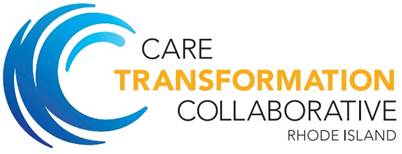 Care Transformation Collaborative of Rhode Island (CTC-RI) Nurse Care Manager/Care Coordinator Faculty Application The Care Transformation Collaborative of Rhode Island (CTC-RI) is seeking applications for up to five (5) Nurse Care Manager/Care Coordinator Faculty positions.  This is an exciting career development opportunity for experienced NCM/CC to partner with CTC-RI project management staff and xG Learn education and instructional design experts in completing the “Train the Trainer” program and becoming certified as xG Learn educators. The  Faculty will serve in an expanded care manager  role to provide oversight for the Nurse Care Manager/Care Coordinator training program. Key responsibilities include collaborating with the CTC-RI project management staff to schedule and coordinate training program,  to deliver training programs to assigned cohort of NCM/CC to optimize outcomes across the health continuum with a focus on effective and safe transitions, quality care, and utilization management and reducing avoidable readmissions back to acute care. CTC-RI, injunction with URI Nursing Faculty, will be evaluating the outcomes of using the standardized learning curriculum and training program.  Faculty will be asked to provide input into the evaluation design and implementation. COMPETENCIES AND SKILLS:Demonstrates ability to utilize web based education, conferencing applications for teaching.Proficiency in Microsoft Office applicationsDemonstrates customer focused interpersonal skills to interact in an effective manner with staff and other health care team members. Demonstrates ability to work autonomously and be directly accountable for practice. Demonstrates ability to influence and negotiate individual and group decision-making. Demonstrates ability to function effectively in a fluid, dynamic, and rapidly changing environment. Demonstrates leadership qualities including time management, verbal and written communication skills, listening skills, problem solving and decision-making, priority setting, work delegation and work organization. Knowledge of the basic concepts of Health Information Systems preferred. Critical thinking skills and ability to analyze complex data sets required.EDUCATION AND/OR EXPERIENCE:For faculty working with the adult population: RN license licensure in the state required. Bachelor's degree in health care preferred. Staff training experience preferred.Five years’ experience in clinical nursing required. Previous experience as NCM/CC required. For faculty working with the pediatric population: For PCMH Kids: experience with assisting children/families with complex medical/social/family needs Experience in primary care outpatient practice required For all Faculty: Ability to apply adult learning principles in assisting new and experienced NCM/CC apply critical thinking to learning module information in real life situations Ability to use case studies to teach care management skills and interventions Certification as case manager preferred. Ability to provide resource coaching  support for 1-2 NCM/CC cohorts per year post completion of the modules and assist NCM/CC with developing skills in assisting patients/families who have complex care needs Faculty will complete Train the Trainer education with partner organization. Upon completion Faculty will demonstrate competency in the following areas:Ability to communicate case management concepts through utilization of case studies.Drive clinical discussions to promote professional development of the learnerCoach the learner to identify key elements of patient’s physiologic and psychosocial status.Coach the learner to prioritize case management and care coordination activities to facilitate optimal patient outcomes. Faculty will complete Train the Trainer education with partner organization. Upon completion Faculty will demonstrate competency in the following areas:Ability to communicate case management concepts through utilization of case studies.Drive clinical discussions to promote professional development of the learnerCoach the learner to identify key elements of patient’s physiologic and psychosocial status.Coach the learner to prioritize case management and care coordination activities to facilitate optimal patient outcomes. Nurse Care Manager/Care Coordinator Faculty Application: Name: ______________________________________ Organization ____________________________Position: ____________________________                   Primary Care Practice: ______________________Primary Care Practice Type: Adult____ PCMH Kids ____ ACO__________________________________Solo practice: __________________________________Other: _______________________________ Contact information:       email: _____________________ cell phone: _________________________                NCM/CC Experience: _______________________________________________________________________________________________________________________________________________________________________________________________________________________________________________________________Other NCM/CC Experience: _______________________________________________________________________________________________________________________________________________________________________________________________________________________________________________________________Experience in Coaching/Preceptorship: _______________________________________________________________________________________________________________________________________________________________________________________________________________________________________________________________Experience with using On-line Learning systems: __________________________________________________________________________________________________________________________________________________________________________License/Certifications: __________________________________________________________________________________________________________________________________________________________________________Statement of Interest: _______________________________________________________________________________________________________________________________________________________________________________________________________________________________________________________________Benefits to the Organization/Primary Care Practice: This leadership training will assist the organization and primary care practice to scale your education program and prepare your care manager to supervise and provide on-going coaching for new and experienced nurse care managers/care coordinators using a standardized curriculum and approach.  Having a certified on-site trainer will assist you with increasing the workforce competency so that your care management staff will be successful in providing complex patients with the right care at the right timeTime Commitment: Initial Training  expectation: Faculty will be expected to complete the basis core curriculum (18 modules 43 hours).  This Core Curriculum is the same training that other NCM’s will be expected to complete.  In addition, Faculty will be expected to complete the training curriculum (anticipated to be 10-12 hours) as outlined in Appendix A. Coaching for a NCM/Cohort : Faculty will be asked to provide coaching for a cohort of 7-10 NCM/CC. This will involve leading conference call discussions (I hour) after participants have completed assigned modules.  When feasible, CTC will seek to use existing NCM/CC Committee meeting time for the care management discussions and when possible, cohort assignment to include NCM/CC from own organization.  Faculty could be asked to provide coaching for NCM/CC across other systems of care. After the initial year, the faculty will be asked to provide support for 1-2 cohorts per year. Statement of Support from Practice Site/Organization: __________________________________________________________________________________________________________________________________________________________________________References: Signature of Applicant: _________________________________________ Date: ____________________Submit Applications to: Candice Brown Project Coordinator CTC-RI : Candice.Brown@Umassmed.edu by January 26, 2017 For further information contact: Susanne Campbell RN MS Senior Project Director CTC-RI : Susanne.Campbell@umassmed.edu 508 856 3608 or cell 401 477 0011. Name Relationship Contact Information 